	** Bathroom and water break02/04-02/08MondayTuesdayTuesdayWednesdayWednesdayThursdayThursdayFridayFriday7:45-8:10Breakfast, Morning WorkStudents will place backpacks in cubbies and place Red Folders in mailboxes.  Breakfast will be placed on table by door.  Students get 1 entrée, 1 fruit, milk &/or juice.  Students eat at table, clean up, and read library books at table until all students finish breakfast.Students will place backpacks in cubbies and place Red Folders in mailboxes.  Breakfast will be placed on table by door.  Students get 1 entrée, 1 fruit, milk &/or juice.  Students eat at table, clean up, and read library books at table until all students finish breakfast.Students will place backpacks in cubbies and place Red Folders in mailboxes.  Breakfast will be placed on table by door.  Students get 1 entrée, 1 fruit, milk &/or juice.  Students eat at table, clean up, and read library books at table until all students finish breakfast.Students will place backpacks in cubbies and place Red Folders in mailboxes.  Breakfast will be placed on table by door.  Students get 1 entrée, 1 fruit, milk &/or juice.  Students eat at table, clean up, and read library books at table until all students finish breakfast.Students will place backpacks in cubbies and place Red Folders in mailboxes.  Breakfast will be placed on table by door.  Students get 1 entrée, 1 fruit, milk &/or juice.  Students eat at table, clean up, and read library books at table until all students finish breakfast.Students will place backpacks in cubbies and place Red Folders in mailboxes.  Breakfast will be placed on table by door.  Students get 1 entrée, 1 fruit, milk &/or juice.  Students eat at table, clean up, and read library books at table until all students finish breakfast.Students will place backpacks in cubbies and place Red Folders in mailboxes.  Breakfast will be placed on table by door.  Students get 1 entrée, 1 fruit, milk &/or juice.  Students eat at table, clean up, and read library books at table until all students finish breakfast.Students will place backpacks in cubbies and place Red Folders in mailboxes.  Breakfast will be placed on table by door.  Students get 1 entrée, 1 fruit, milk &/or juice.  Students eat at table, clean up, and read library books at table until all students finish breakfast.Students will place backpacks in cubbies and place Red Folders in mailboxes.  Breakfast will be placed on table by door.  Students get 1 entrée, 1 fruit, milk &/or juice.  Students eat at table, clean up, and read library books at table until all students finish breakfast.8:10-8:30Buzz Time/Calendar Math8:50-9:05 (Wed.)Students practice listening and speaking skills by sharing with the class.Month, day of the week, date, weather, number of school days, place value chains, daily depositors, CGI question, SMARTboard calendar.Students practice listening and speaking skills by sharing with the class.Month, day of the week, date, weather, number of school days, place value chains, daily depositors, CGI question, SMARTboard calendar.Students practice listening and speaking skills by sharing with the class.Month, day of the week, date, weather, number of school days, place value chains, daily depositors, CGI question, SMARTboard calendar.Students practice listening and speaking skills by sharing with the class.Month, day of the week, date, weather, number of school days, place value chains, daily depositors, CGI question, SMARTboard calendar.Students practice listening and speaking skills by sharing with the class.Month, day of the week, date, weather, number of school days, place value chains, daily depositors, CGI question, SMARTboard calendar.Students practice listening and speaking skills by sharing with the class.Month, day of the week, date, weather, number of school days, place value chains, daily depositors, CGI question, SMARTboard calendar.Students practice listening and speaking skills by sharing with the class.Month, day of the week, date, weather, number of school days, place value chains, daily depositors, CGI question, SMARTboard calendar.Students practice listening and speaking skills by sharing with the class.Month, day of the week, date, weather, number of school days, place value chains, daily depositors, CGI question, SMARTboard calendar.Students practice listening and speaking skills by sharing with the class.Month, day of the week, date, weather, number of school days, place value chains, daily depositors, CGI question, SMARTboard calendar.8:30-9:05MathEureka Math Module 4Eureka Math Lesson 24:Decompose the number 8 using 5-group drawings and crossing off a part, and record each decompositions with a drawing and subtraction equationEureka Math Lesson 24:Decompose the number 8 using 5-group drawings and crossing off a part, and record each decompositions with a drawing and subtraction equationEureka Math Lesson 25: Model decompositions of 9 using a story situation, objects, and number bonds.Eureka Math Lesson 25: Model decompositions of 9 using a story situation, objects, and number bonds.C.O.W. Computer Day 8:10-8:50: Students will work independently on Chromebooks using Starfall, ABCYA, Kodable, etc.C.O.W. Computer Day 8:10-8:50: Students will work independently on Chromebooks using Starfall, ABCYA, Kodable, etc.Eureka Math Lesson 27: Model decompositions of 10 using a story situation, objects, and number bonds.Eureka Math Lesson 27: Model decompositions of 10 using a story situation, objects, and number bonds.Eureka Math Lesson 29:Represent pictorial decompositions and composition addition stories to 9 with 5-group drawings and equations with no unknown.9:05-9:45Special Class/Planning PeriodMusic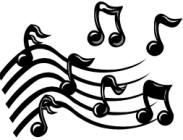 MusicLibrary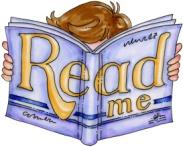 LibraryArt 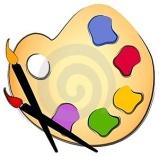 Art P.E.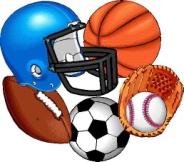 P.E.P.E.9:45-10:05Familiar Reading**Students will study/read the contents of their familiar reading tubs.  Students will use bathroom and get drink of water during this time.Students will study/read the contents of their familiar reading tubs.  Students will use bathroom and get drink of water during this time.Students will study/read the contents of their familiar reading tubs.  Students will use bathroom and get drink of water during this time.Students will study/read the contents of their familiar reading tubs.  Students will use bathroom and get drink of water during this time.Students will study/read the contents of their familiar reading tubs.  Students will use bathroom and get drink of water during this time.Students will study/read the contents of their familiar reading tubs.  Students will use bathroom and get drink of water during this time.Students will study/read the contents of their familiar reading tubs.  Students will use bathroom and get drink of water during this time.Students will study/read the contents of their familiar reading tubs.  Students will use bathroom and get drink of water during this time.Students will study/read the contents of their familiar reading tubs.  Students will use bathroom and get drink of water during this time.10:05-10:25Brain BreakPlease take students to the woodchip playgrounds so they can play.  Due to inclement weather, this may be cancelled or moved indoors & supplemented by get-up-and-move videos on the SMARTboardPlease take students to the woodchip playgrounds so they can play.  Due to inclement weather, this may be cancelled or moved indoors & supplemented by get-up-and-move videos on the SMARTboardPlease take students to the woodchip playgrounds so they can play.  Due to inclement weather, this may be cancelled or moved indoors & supplemented by get-up-and-move videos on the SMARTboardPlease take students to the woodchip playgrounds so they can play.  Due to inclement weather, this may be cancelled or moved indoors & supplemented by get-up-and-move videos on the SMARTboardPlease take students to the woodchip playgrounds so they can play.  Due to inclement weather, this may be cancelled or moved indoors & supplemented by get-up-and-move videos on the SMARTboardPlease take students to the woodchip playgrounds so they can play.  Due to inclement weather, this may be cancelled or moved indoors & supplemented by get-up-and-move videos on the SMARTboardPlease take students to the woodchip playgrounds so they can play.  Due to inclement weather, this may be cancelled or moved indoors & supplemented by get-up-and-move videos on the SMARTboardPlease take students to the woodchip playgrounds so they can play.  Due to inclement weather, this may be cancelled or moved indoors & supplemented by get-up-and-move videos on the SMARTboardPlease take students to the woodchip playgrounds so they can play.  Due to inclement weather, this may be cancelled or moved indoors & supplemented by get-up-and-move videos on the SMARTboard10:25-10:35Shared ReadingBIG Book Title:  Poem: The Cat in Hats  Sight Word:  said   Spelling Words: rap, cab, met, pen, let, tenFront/back cover, title, author/illustrator, characters, setting, events, sequencing, questions to exercise prediction, comprehension questions,BIG Book Title:  Poem: The Cat in Hats  Sight Word:  said   Spelling Words: rap, cab, met, pen, let, tenFront/back cover, title, author/illustrator, characters, setting, events, sequencing, questions to exercise prediction, comprehension questions,BIG Book Title:  Poem: The Cat in Hats  Sight Word:  said   Spelling Words: rap, cab, met, pen, let, tenFront/back cover, title, author/illustrator, characters, setting, events, sequencing, questions to exercise prediction, comprehension questions,BIG Book Title:  Poem: The Cat in Hats  Sight Word:  said   Spelling Words: rap, cab, met, pen, let, tenFront/back cover, title, author/illustrator, characters, setting, events, sequencing, questions to exercise prediction, comprehension questions,BIG Book Title:  Poem: The Cat in Hats  Sight Word:  said   Spelling Words: rap, cab, met, pen, let, tenFront/back cover, title, author/illustrator, characters, setting, events, sequencing, questions to exercise prediction, comprehension questions,BIG Book Title:  Poem: The Cat in Hats  Sight Word:  said   Spelling Words: rap, cab, met, pen, let, tenFront/back cover, title, author/illustrator, characters, setting, events, sequencing, questions to exercise prediction, comprehension questions,BIG Book Title:  Poem: The Cat in Hats  Sight Word:  said   Spelling Words: rap, cab, met, pen, let, tenFront/back cover, title, author/illustrator, characters, setting, events, sequencing, questions to exercise prediction, comprehension questions,BIG Book Title:  Poem: The Cat in Hats  Sight Word:  said   Spelling Words: rap, cab, met, pen, let, tenFront/back cover, title, author/illustrator, characters, setting, events, sequencing, questions to exercise prediction, comprehension questions,BIG Book Title:  Poem: The Cat in Hats  Sight Word:  said   Spelling Words: rap, cab, met, pen, let, tenFront/back cover, title, author/illustrator, characters, setting, events, sequencing, questions to exercise prediction, comprehension questions,10:35-10:55Circle Time, Phonemic Awareness, Letter ID, Word WorkPhonetic Connections 13: Poetry Poster, letter E Recognition, Push/Pull, Blending Sounds, Spelling with the letter EPhonetic Connections 13: Poetry Poster, letter E Recognition, Push/Pull, Blending Sounds, Spelling with the letter EPhonetic Connections 13: Poetry Poster, Letter E recognition, blending sounds, segmenting wordsPhonetic Connections 13: Poetry Poster, Letter E recognition, blending sounds, segmenting wordsPhonetic Connections 13:Poetry poster, word sort, blending sounds, segmenting wordsPhonetic Connections 13:Poetry poster, word sort, blending sounds, segmenting wordsPhonetic Connections 13: Final consonants, rhyming words, blending sounds, segmenting wordsPhonetic Connections 13: Final consonants, rhyming words, blending sounds, segmenting wordsPhonetic Connections 11:  review “E” sound10:55-11:55Modeled Writing/ WritingLucy Caulkins Unit 3: Writing for Readers (Opinion)What is your favorite book? Why?What is your favorite book? Why?What is your favorite food? Why?What is your favorite food? Why?What is your favorite thing to learn in school? Why?What is your favorite thing to learn in school? Why?What is your favorite color? Why?What is your favorite color? Why?Friday Free Write.  Spelling test11:55-12:40Lunch/RecessPlease take students to the lunchroom and stay with them until each one has gone through the lunch line.  Pick them up from the playground at 11:55.Please take students to the lunchroom and stay with them until each one has gone through the lunch line.  Pick them up from the playground at 11:55.Please take students to the lunchroom and stay with them until each one has gone through the lunch line.  Pick them up from the playground at 11:55.Please take students to the lunchroom and stay with them until each one has gone through the lunch line.  Pick them up from the playground at 11:55.Please take students to the lunchroom and stay with them until each one has gone through the lunch line.  Pick them up from the playground at 11:55.Please take students to the lunchroom and stay with them until each one has gone through the lunch line.  Pick them up from the playground at 11:55.Please take students to the lunchroom and stay with them until each one has gone through the lunch line.  Pick them up from the playground at 11:55.Please take students to the lunchroom and stay with them until each one has gone through the lunch line.  Pick them up from the playground at 11:55.Please take students to the lunchroom and stay with them until each one has gone through the lunch line.  Pick them up from the playground at 11:55.12:40-12:50**Bathroom/WaterSmartboard SongsStudents will return from recess and put heads down at tables.  Students wishing to go to restroom or get water will raise hands.  Other students will sit at carpet and listen to Smartboard sing alongs.Students will return from recess and put heads down at tables.  Students wishing to go to restroom or get water will raise hands.  Other students will sit at carpet and listen to Smartboard sing alongs.Students will return from recess and put heads down at tables.  Students wishing to go to restroom or get water will raise hands.  Other students will sit at carpet and listen to Smartboard sing alongs.Students will return from recess and put heads down at tables.  Students wishing to go to restroom or get water will raise hands.  Other students will sit at carpet and listen to Smartboard sing alongs.Students will return from recess and put heads down at tables.  Students wishing to go to restroom or get water will raise hands.  Other students will sit at carpet and listen to Smartboard sing alongs.Students will return from recess and put heads down at tables.  Students wishing to go to restroom or get water will raise hands.  Other students will sit at carpet and listen to Smartboard sing alongs.Students will return from recess and put heads down at tables.  Students wishing to go to restroom or get water will raise hands.  Other students will sit at carpet and listen to Smartboard sing alongs.Students will return from recess and put heads down at tables.  Students wishing to go to restroom or get water will raise hands.  Other students will sit at carpet and listen to Smartboard sing alongs.Students will return from recess and put heads down at tables.  Students wishing to go to restroom or get water will raise hands.  Other students will sit at carpet and listen to Smartboard sing alongs.12:50-1:00Read Aloud(maps)The Cat in the HatThe Cat in the HatThe Cat in the Hat Come BackThe Cat in the Hat Come BackWacky WednesdayWacky WednesdayOne Fish, Two Fish, Red Fish, Blue FishOne Fish, Two Fish, Red Fish, Blue FishGreen Eggs and Ham1:00-1:50Work Stations/Small Group InstructionsStudents participate in learning stations (centers) while the teacher works with small groups of students.  Students will place their clothespin on the center chart as assigned by the teacher. Center rotations will progress in numerical order.Students participate in learning stations (centers) while the teacher works with small groups of students.  Students will place their clothespin on the center chart as assigned by the teacher. Center rotations will progress in numerical order.Students participate in learning stations (centers) while the teacher works with small groups of students.  Students will place their clothespin on the center chart as assigned by the teacher. Center rotations will progress in numerical order.Students participate in learning stations (centers) while the teacher works with small groups of students.  Students will place their clothespin on the center chart as assigned by the teacher. Center rotations will progress in numerical order.Students participate in learning stations (centers) while the teacher works with small groups of students.  Students will place their clothespin on the center chart as assigned by the teacher. Center rotations will progress in numerical order.Students participate in learning stations (centers) while the teacher works with small groups of students.  Students will place their clothespin on the center chart as assigned by the teacher. Center rotations will progress in numerical order.Students participate in learning stations (centers) while the teacher works with small groups of students.  Students will place their clothespin on the center chart as assigned by the teacher. Center rotations will progress in numerical order.Students participate in learning stations (centers) while the teacher works with small groups of students.  Students will place their clothespin on the center chart as assigned by the teacher. Center rotations will progress in numerical order.Students participate in learning stations (centers) while the teacher works with small groups of students.  Students will place their clothespin on the center chart as assigned by the teacher. Center rotations will progress in numerical order.1:50-2:30Rest Time/InterventionsStudents will rest/nap using their nap mat and blanket.  They will stay on their assigned nap spot until rest time is over.  Interventions Focus: Letter ID for Tier III studentsStudents will rest/nap using their nap mat and blanket.  They will stay on their assigned nap spot until rest time is over.  Interventions Focus: Letter ID for Tier III studentsStudents will rest/nap using their nap mat and blanket.  They will stay on their assigned nap spot until rest time is over.  Interventions Focus: Letter ID for Tier III studentsStudents will rest/nap using their nap mat and blanket.  They will stay on their assigned nap spot until rest time is over.  Interventions Focus: Letter ID for Tier III studentsStudents will rest/nap using their nap mat and blanket.  They will stay on their assigned nap spot until rest time is over.  Interventions Focus: Letter ID for Tier III studentsStudents will rest/nap using their nap mat and blanket.  They will stay on their assigned nap spot until rest time is over.  Interventions Focus: Letter ID for Tier III studentsStudents will rest/nap using their nap mat and blanket.  They will stay on their assigned nap spot until rest time is over.  Interventions Focus: Letter ID for Tier III studentsStudents will rest/nap using their nap mat and blanket.  They will stay on their assigned nap spot until rest time is over.  Interventions Focus: Letter ID for Tier III studentsStudents will rest/nap using their nap mat and blanket.  They will stay on their assigned nap spot until rest time is over.  Interventions Focus: Letter ID for Tier III students2:45Dismissal2:45:  Pre-K walkers/Van Riders & 1st groups of buses,2:50:  2nd group of buses, 2:55:  Remaining bus riders, 3:00:  Cane Academy and Car Riders2:45:  Pre-K walkers/Van Riders & 1st groups of buses,2:50:  2nd group of buses, 2:55:  Remaining bus riders, 3:00:  Cane Academy and Car Riders2:45:  Pre-K walkers/Van Riders & 1st groups of buses,2:50:  2nd group of buses, 2:55:  Remaining bus riders, 3:00:  Cane Academy and Car Riders2:45:  Pre-K walkers/Van Riders & 1st groups of buses,2:50:  2nd group of buses, 2:55:  Remaining bus riders, 3:00:  Cane Academy and Car Riders2:45:  Pre-K walkers/Van Riders & 1st groups of buses,2:50:  2nd group of buses, 2:55:  Remaining bus riders, 3:00:  Cane Academy and Car Riders2:45:  Pre-K walkers/Van Riders & 1st groups of buses,2:50:  2nd group of buses, 2:55:  Remaining bus riders, 3:00:  Cane Academy and Car Riders2:45:  Pre-K walkers/Van Riders & 1st groups of buses,2:50:  2nd group of buses, 2:55:  Remaining bus riders, 3:00:  Cane Academy and Car Riders2:45:  Pre-K walkers/Van Riders & 1st groups of buses,2:50:  2nd group of buses, 2:55:  Remaining bus riders, 3:00:  Cane Academy and Car Riders2:45:  Pre-K walkers/Van Riders & 1st groups of buses,2:50:  2nd group of buses, 2:55:  Remaining bus riders, 3:00:  Cane Academy and Car Riders